KALEEM     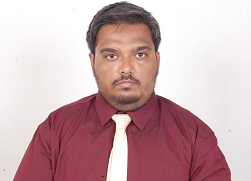 Mechanical Engineer (B.Tech., M.E.)Email: kaleem.379534@2freemail.com 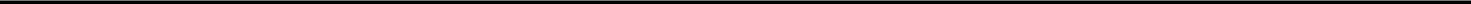 OBJECTIVESA  skilled  professional with mechanical engineering  background seeking  a  challenging  and rewarding opportunity  in  a  highly  reputed  organization  which  recognizes  &  utilizes  my  true  potential  while working out on mutually beneficial growth path.AREAS OF EXPERTISE• HVAC Design                                                                  • Site Management• Hap – Carrier                                                                  • AutoCAD• Plumbing & Fire Fighting                                             • MS OfficeEDUCATIONAL QUALIFICATIONMasters of Engineering (M. E.) in Mechanical Engineering (CAD/CAM) from Osmania University, Telangana, India (2017)Bachelor of Technology (B. tech) in Mechanical Engineering from J.N.T.U. Hyderabad, Telangana, India (2015)Board of Intermediate (M.P.C), Hyderabad, Telangana, India (2011)Secondary Education (C.B.S.E.), Sharjah , UAE (2009)WORK EXPERIENCE (2+ years)Company          :                       ACE BUILDING SERVICES (INDIA)Period                :                       July 2015 to December 2017Designation      :                       Site EngineerROLES & RESPONSIBILITIES AS HVAC SITE ENGINEERDuties primarily included, detail design engineering of HVAC system viz., selection of equipment, duct& pipe routing, preparation of shop drawings and specifications.  Other duties are as stated below in detail.Air Conditioning and Cooling Load calculations, Heat Loss calculations following ASHRAE codes.Chilled water pipe design and pump head calculation, selection of chilled water pumps.Calculation of static pressure of Blowers & Pumps and their selection.Selection of Chillers, AHU’S, FCU’S, Exhaust Fan, Blower and other.Ensure  that  all  HVAC  site  activities  are  conducted  under  controlled  conditions as per shop drawings, method statements, and specification and work plan.Ensure safe work environments control the use of material and avoid damages and waste, request material, tools and equipment needed for the projects and issue the foreman daily instructions as per the work plan.Maintaining records and archives to company standards.Responsible for Preparation of Bill of Quantity of Materials for Projects.Ensure smooth commissioning of the erected HVAC projects.HVAC Projects HandledProject Handled: Kola SoftKola Soft – HVAC System for Multi-Storey Office BuildingClient:  Kola Soft – HyderabadEquipment Used: VRV/VRF SystemPosition: Site EngineerProject Handled: Ace Ventures Pvt. Ltd.Ace Ventures – HVAC System for G+2 Multiple VillasClient: Ace Ventures –HyderabadPosition: Site Engineer  TRAINING COURSES/PROJECTSCertified HVAC Design Engineering Course done at IMECH EDUCATION ACADEMY, Hyderabad, India.AutoCAD-2D, SolidWorks, Ansys from CAD/CAM INFOTECH, Hyderabad (India).Diploma  course  in  Design,  Erection,  Maintenance  of  Plumbing  and  Fire  Fighting  Services from IMECH Institute, Hyderabad.PERSONAL DETAILSDate of Birth		:	15th April 1994Nationality		:            IndianReligion		:            IslamLanguages Known	:            English, Urdu, HindiVisa Status                   :            Visit VisaREFERENCESWill be furnished upon request